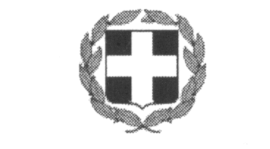 ΘΕΜΑ:ΑΝΑΘΕΣΗ ΕΚΠΑΙΔΕΥΤΙΚΗΣ ΕΚΔΡΟΜΗΣ ΜΑΘΗΤΩΝ ΤΟΥ 2ου ΕΠΑΛ ΗΡΑΚΛΕΙΟΥ ΣΕ ΤΑΞΙΔΙΩΤΙΚΟ ΓΡΑΦΕΙΟ Σύμφωνα με την υπ΄ αριθμ. 20883/ΓΔ4/13-2-2020 (ΦΕΚ 456 /τ.Β΄/13-2-2020) Υ.Α., ανακοινώνεται ότι στο 2ο ΕΠΑΛ ΗΡΑΚΛΕΙΟΥ, κατόπιν της σχετικής προκήρυξης, έγινε η αξιολόγηση των προσφορών από την αρμόδια επιτροπή, η οποία ανέθεσε τη διοργάνωση της  εκπαιδευτικής εκδρομής των μαθητών του 2ου ΕΠΑΛ Ηρακλείου στην Πάτρα τον Μάρτιο 2022 στο LE GRAND, κρίνοντας την προσφορά του τελευταίου ως:απόλυτα σύμφωνη με τις προϋποθέσεις της σχετικής πρόσκλησης εκδήλωσης ενδιαφέροντος καιτην πλέον συμφέρουσα οικονομικά σε σχέση με τις παρεχόμενες υπηρεσίες	Συνολικά κατατέθηκαν εμπρόθεσμα στη διεύθυνση του σχολείου τρεις (3) προσφορές από ταξιδιωτικά γραφεία:Υπενθυμίζεται ότι, βάσει της παραγράφου 2 του άρθρου 14 της προαναφερθείσας Υ.Α., η προθεσμία για πιθανές ενστάσεις λήγει τη Δευτέρα 14/3/2022 και ώρα 11:00, οπότε και θα πρέπει να έχουν υποβληθεί στο γραφείο της Διεύθυνσης του σχολείου.	Η ΔΙΕΥΘΥΝΤΡΙΑ	ΤΣΑΓΚΑΡΑΚΗ ΕΥΑΓΓΕΛΙΑΤαχ. Δ/νση: Πάροδος Διλβόη – Νέα ΑλάτσαταΤαχ. Κωδ.: 71409 Ηράκλειο – ΚρήτηΠληροφορίες: Τσαγκαράκη ΕυαγγελίαΤηλέφωνοFAX: 2810360741: 2810323357e-mail: mail@2epal-irakl.ira.sch.gr1.VAI TRAVEL2.LE GRAND3.LANDMARKS